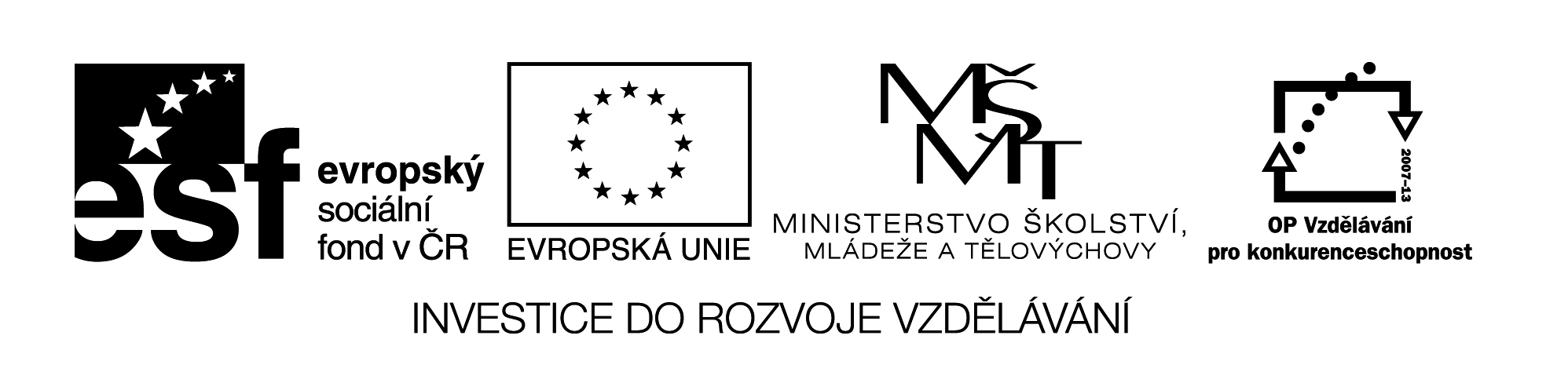 20 M8Název:		KONTROLNÍ  PRÁCE ACíl:		         Shrnutí řešení rovnicČasový návrh:	20 – 25  min.A1	2x + 15 = 25   2	9y – 7,4 = 19,63	4x + 1 = 2x – 0,24	0,9a = -365	1 – 2 . ( 3 – 4x ) = 56	7	4 . ( y + 2 ) – 7 . (2y – 1) = 30 – 9 . ( 3y – 4 )